Список литературыБерезин, С.В. Психология ранней наркомании [Текст] / С. Березин, К. Лисецкий. – Самара : Самарский ун-т, 2000. – 72 с.Курение и здоровье [Текст] : материалы МАИР / под. ред. Д. Заридзе, Р. Пето ; пер. с англ. – Москва : Медицина, 1989. – 384 с. : илКулинич, Г.Г. Вредные привычки: профилактика зависимостей [Текст] : 8-11 классы / Г.Г. Кулинич. – Москва : ВАКО, 2008. – 272 с. – (Педагогика. Психология. Управление).Акопов, И.Э. Вредные привычки и их последствия. / И. Акопов. – Краснодар.: : Кн.изд-во, 1981. – 95 с.Ураков, И.Г. Наркомания: мифы и действительность [Текст] / И.Г. Ураков. –Москва : Медицина, 1990. – 64 с. – (Научно- популярная медицинская литература).Альтшулер, В.Б. Наркомания:дорога в бездну / В. Альтшулер. – Москва : Просвещение, 2000.Бородкин, Ю.С. Алкоголизм [Текст] : причины, следствия, профилактика / Ю. Бородкин, Т. Грекова. – Ленинград : Наука, 1987. – 157 с. – (Трезвость - норма жизни).Центральная городская библиотека. Горячий Ключ,ул. Ленина, 203/1тел.: (86159) 3-74-41e-mail: biblioteka.gorkluch@gmail.comwww.librarygk.ruЧасы работы10.00-18.00Без перерываВыходной – понедельникПоследний день месяца – санитарныйМБУК «ЦБС»Центральная городская библиотекаОтдел методической работыЗдоровье всего дороже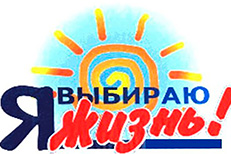 Горячий Ключ2018Вредные привычкиАх, эти вредные привычки,Не вступайте с ними в стычкиОни ведь вредные для земли,В употреблении людьми.Они мешают людям жить,Так, что  хочется аж выть!Сигареты, водка – ни к чемуТы задай себе вопрос «А зачем и почему»А наркотики сейчасУстрашают просто нас!Ах, эти вредные привычки,Не вступайте с ними в стычки.«9 заповедей здоровья»четкий режим дня;свежий воздух;больше смеха;физическая активность;правильное питание;не пить, не курить;личная гигиена;любовь к себе и другим;занятия по душе.Курение – это вдыхание дыма листьев табака. Главным, действующим веществом в табачном дыме, является никотин. Именно из-за него формируется зависимость от табакокуренияАлкоголь создает иллюзию благополучия. Алкоголь опутывает ум и волю человека, а опутав – держит крепко. Разрушение личности у взрослого человека происходит через 10 лет, а у детей через 3-4 года.Наркотики – это гибель для человека. Человек, который начал принимать наркотики, сразу привыкает к ним, теряет волю. Те, кто не прекращает употреблять наркотики, умирает от мучительных, страшных болей. У человека, употреблявшего наркотические вещества, нарушается ориентация в пространстве, его мучают кошмары, страхи. Друзья и близкие прекращают с ним общаться.Токсикомания – это болезнь, возникающая в результате употребления веществ, вызывающих кратковременное чувство приятного психологического состояния. Человек становится раздражительным, злобным, угрюмым, все время ждет каких-то неприятностей. У него трясутся руки, портится почерк, речь становится несвязной, спутанной. Постепенно он деградирует, как личность, у него окончательно расстраивается память, гаснет интеллект. Ему мерещатся всякие страхи, состояние тревожное.Как избавиться от вредных привычекВот 8 действенных рекомендаций, которые могут помочь вам на сложном пути избавления от плохих привычек.1. Лучшие друзья курильщиков – конфетки и семки. Хочется вытащить сигарету и закурить? Покушайте конфеты или погрызите семечки. Это уменьшить влечение.2. Найдите точку опоры – главную мотивацию, почему вам так важно избавиться от привычки. Мотивацией может стать семья, жена, ребенок, хорошая работа, большая зарплата, замужество и т.д.3. Составьте письменный план и строго ему следуйте.4. Пусть ваши друзья возьмут вас «на слабо» или заключите с ними пари, что вы справитесь. И поставьте на кон что-то очень важное для вас: пачку долларов, дорогое кольцо с брюликами, машину, ну ли хотя бы просто любимые сережки или шкатулочку.5. Заставляйте себя постепенно минимизировать «дозу» — если дело касается алкоголя, выпивать не 100г, а 50, затем 30 и так до 0. А если привычка – бросать носки под кровать, — заставляйте себя их снова поднять и положить в правильное место;6.Найдите себе интересное увлечение – рукоделие, спорт, боулинг и прочее.7. Повышайте свою проинформированность касательно вреда именно вашей вредной привычки;8. Найдите альтернативу. Замените курение на сосание леденцов, алкоголь на соки, сплетни на похвалы, шоппинг на помощь животным.